De Samichlaus chunnt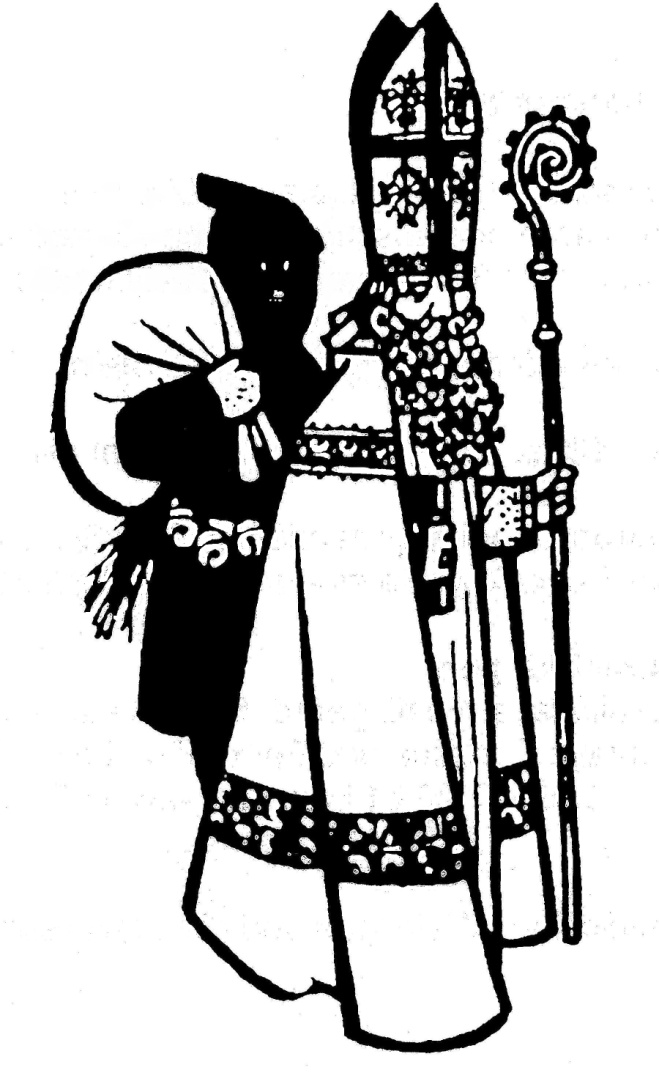 am 30. November – 6. Dezember 2019 Anmeldeschluss: 
 Freitag, 22. November 2019Diese Aktion wird von der KAB Wettingen durchgeführt.Einige Informationen:Anmeldung:Vollständig ausgefüllter Anmeldetalon (gut leserlich) abschicken an:		Samichlaus
 		Postlagernd
 		5430 Wettingen 2Sie erhalten 2 – 3 Tage vor dem Besuch eine Bestätigung (Karte) 
 	oder werden vom Samichlaus direkt kontaktiert.Sie finden dieses Formular auch in elektronischer Form unter: www.kath-wettingen.ch/de/gruppen-vereine/Chlausgemeinschaft
 	Der Samichlaus nimmt ihre Anmeldung sehr gerne auch mit ihren online ausgefüllten
 	Angaben an. Dies auf seine emailadresse: 			samichlaus@kath-wettingen.chDen Chlaussack legen sie bitte vor die Haus- oder Wohnungstüre.Unkostenbeitrag: Mindestens Fr 25.- pro Familie.Der Reinerlös wird gemeinnützigen Organisationen zugeführt.Bei Fragen hilft der Samichlaus unter 077 456 95 99Der Samichlaus und seine Schmutzli’s freuen sich auf viele Besuche!Anmeldung Familienbesuche 2019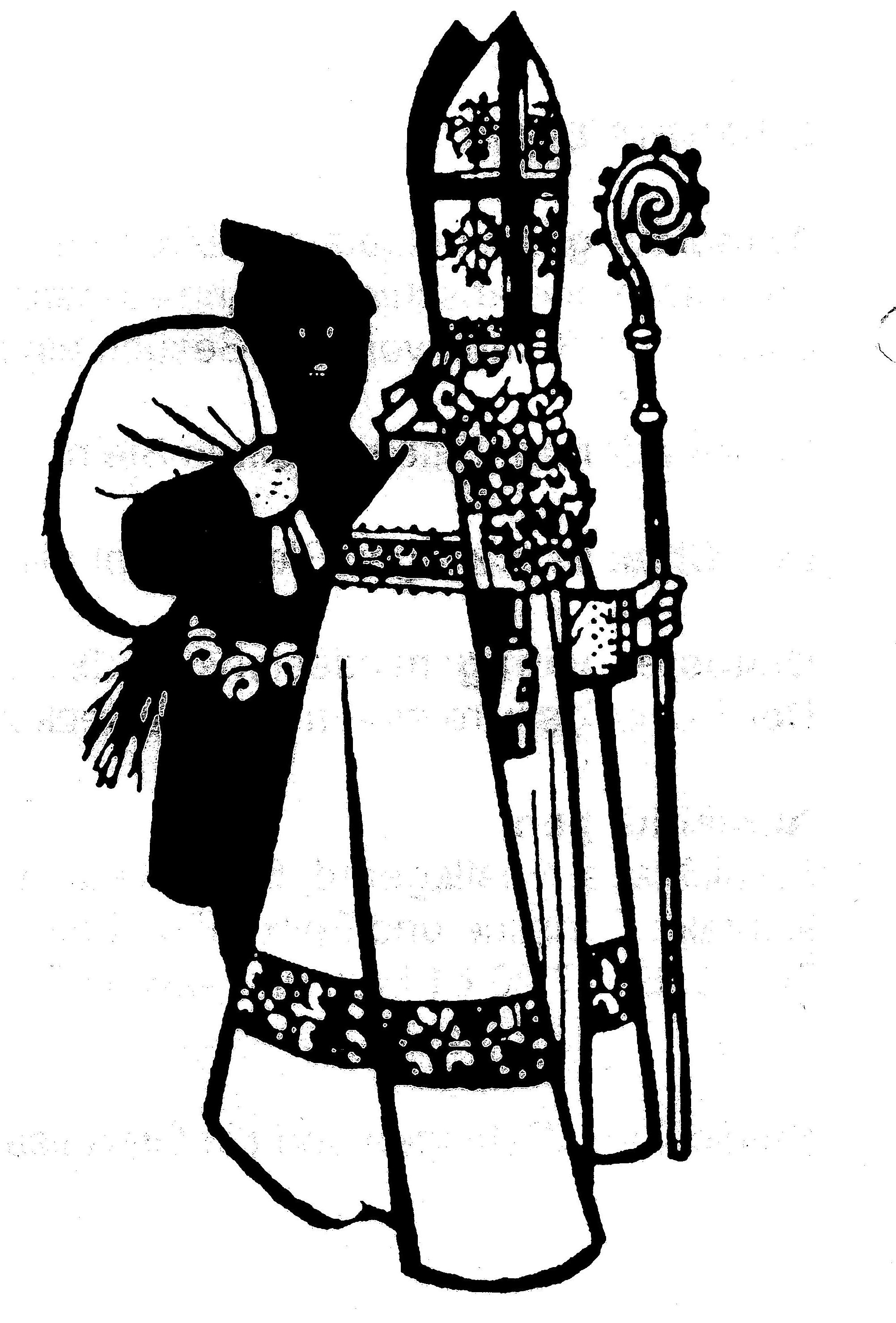 Der Samichlaus bittet:	Eigenschaften nur in Stichworten und in Blockschrift schreiben
Bis 22. November an:	Samichlaus	per mail an:		
Postlagernd 	samichlaus@kath-wettingen.ch
5430 Wettingen 2 	Unsere Kinder sagenUnsere Kinder sagenUnsere Kinder sagenUnsere Kinder sagenUnsere Kinder sagenUnsere Kinder sagenUnsere Kinder sagenUnsere Kinder sagenUnsere Kinder sagenNachnameNachnameder Mutter:MamiMamiMamaMamaMuetiMuetiVornameVornamedem Vater:PapiPapiPapaPapaVatiVatiStrasse/Nr.Strasse/Nr.(Zutreffendes bitte ankreuzen)(Zutreffendes bitte ankreuzen)(Zutreffendes bitte ankreuzen)(Zutreffendes bitte ankreuzen)StockwerkStockwerkTel.-Nr.Tel.-Nr.Email:Email:Der Samichlaus soll 
uns besuchen am:Der Samichlaus soll 
uns besuchen am:Der Samichlaus soll 
uns besuchen am:Der Samichlaus soll 
uns besuchen am:Der Samichlaus soll 
uns besuchen am:Der Samichlaus soll 
uns besuchen am:  Sa, 30.11.

            Uhr  Sa, 30.11.

            Uhr  So, 1.12.

            Uhr  So, 1.12.

            Uhr  So, 1.12.

            Uhr  So, 1.12.

            Uhr  Do,5.12.        FR. 6.12.

            Uhr               Uhr

  Do,5.12.        FR. 6.12.

            Uhr               Uhr

Als Ausweichdatum:Als Ausweichdatum:Als Ausweichdatum:Als Ausweichdatum:Als Ausweichdatum:Als Ausweichdatum:  Sa, 30.11.

            Uhr  Sa, 30.11.

            Uhr  So, 1.12.

            Uhr  So, 1.12.

            Uhr  So, 1.12.

            Uhr  So, 1.12.

            Uhr  Do, 5.12.        Fr.6.12.
 
            Uhr                Uhr

        Do, 5.12.        Fr.6.12.
 
            Uhr                Uhr

      Vorname des Kindes Vorname des Kindes Vorname des Kindes Alter, Geb DatumAlter, Geb DatumPositives Positives Positives Positives Positives Positives Dies könnte besser werdenDies könnte besser werdenDies könnte besser werdenDies könnte besser werdenDies könnte besser werden